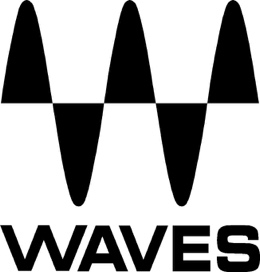 PRESS RELEASEContact: Clyne Media, Inc.Tel: (615) 662-1616FOR IMMEDIATE RELEASEWaves Cloud MX Audio Mixer Is Now Dante-Compatible via Audinate’s Dante Connect, Offering Advanced Audio Processing and Mixing for Cloud-based Broadcast Productions— Waves and Audinate will demonstrate tools for live broadcast at Audinate’s booth, Central Hall #C5735, at the NAB Show at the Las Vegas Convention Center, April 16-19 —NAB Show, Las Vegas, NV, April 16, 2023 — Visit Waves Audio, the leading developer of professional audio signal processing technologies and plugins, at the Audinate booth (Central Hall #C5735) during the NAB show, held at the Las Vegas Convention Center, to witness advanced audio processing and mixing for Dante®-based cloud broadcast productions. The demonstration will feature the Waves Cloud MX Audio Mixer, which is now Dante-compatible through Audinate's Dante Connect. The demos will take place during the convention’s exhibitor showcase, Sunday, April 16, through Wednesday, April 19.  Waves Cloud MX is a 100% cloud-based audio mixer, delivering pristine audio, high-precision mix control, and creative processing capabilities with Waves plugin integration – in a scalable, broadcast-ready cloud workflow. It offers a broad range of industry-leading audio processing plugins, enabling broadcast engineers to integrate studio-quality audio processing directly in their cloud production workflows. Cloud MX remote operator control options include support for touchscreens plus tactile mixing with the Waves FIT Controller. Waves Cloud MX Audio Mixer ensures superior audio quality and an advanced mixing workflow without compromise, in a professional cloud environment.Dante Connect is a cloud-based solution that allows production teams to deploy Dante connectivity on cloud-based environments. The Waves Cloud MX Audio Mixer is now fully Dante Connect-compatible, providing its state-of-the-art audio mixing and processing abilities in Dante-based environments. Waves Cloud MX’s new compatibility with Dante Connect allows broadcasters and media organizations to easily integrate the advanced audio processing and mixing capabilities of Waves Cloud MX with Dante Connect. This new cloud-based solution allows up to 256 channels of audio to be captured at remote locations and then mixed, processed, and delivered from anywhere in the world. It is ideal for broadcasters seeking to reduce costs and complexity, allowing minimal equipment on site to send audio out for production.“Waves is delighted to join Audinate in announcing compatibility,” says Noam Raz, Waves Live Division General Manager. “Following the successful Waves Cloud MX AWS FTR, and with the Cloud MX and Dante Connect proven interoperability, broadcast professionals can now benefit from a superior-sounding cloud-based mixer, with high-precision mix control—with superior uncompromising sound quality.” “We’re pleased to collaborate with Waves in deploying this important new technology, putting new tools in the hands of broadcasters,” says Josh Rush, Chief Marketing Officer at Audinate. “Dante Connect works with professional production software like Waves Cloud MX to enable broadcasters to easily capture, mix and produce audio in remote locations.” *The Waves Cloud MX Audio Mixer is available in 1-week, 1-month, and 1-year plans, with up to 150+ cloud licensed plugins. 
*The Waves Cloud MX Audio Mixer is available now through Waves.com, or contact your local Waves sales representative.…ends 435 wordsPhoto file 1: Waves_CloudMX.JPGPhoto caption 1: Waves Cloud MX Audio Mixer is now Dante®-compatible through Audinate's Dante ConnectAbout Audinate Group Limited:Audinate Group Limited (ASX:AD8) has a vision to pioneer the future of AV. Audinate’s award winning Dante AV over IP networking solution is the worldwide leader and used extensively in the professional live sound, commercial installation, broadcast, public address, and recording industries. Dante replaces traditional analogue cables by transmitting perfectly synchronized AV signals across large distances, to multiple locations at once, using nothing more than an Ethernet cable. Audinate is headquartered in Australia and has regional offices in the United States, United Kingdom and Hong Kong. Dante technology powers products available from hundreds of leading audio and video partners around the world. The company’s ordinary shares are traded on the Australian Securities Exchange (ASX) under the ticker code AD8. Dante and Audinate are registered trademarks of Audinate Holdings Pty Ltd. About Waves Audio Ltd.:Waves is the world’s leading developer of audio DSP solutions for music production, recording, mixing, mastering, sound design, post-production, live sound, broadcast, commercial and consumer electronics audio markets. Since its start in the early '90s, Waves has developed a comprehensive line of over 250 audio plugins and numerous hardware devices. For its accomplishments, Waves received a Technical GRAMMY® Award in 2011, and its early flagship plugin, the Q10 equalizer, was selected as an inductee into the TECnology Hall of Fame. Increasingly leveraging pioneering techniques in artificial intelligence, neural networks and machine learning, as well as the company’s three decades of accumulated expertise in psychoacoustics, Waves technologies are being used to improve sound quality in a growing number of market sectors. Around the world, Waves’ award-winning plugins are utilized in the creation of hit records, major motion pictures, and top-selling video games. Additionally, Waves now offers hardware-plus-software solutions (including the revolutionary eMotion LV1 mixer) for professional audio markets. The company’s WavesLive division is a leader in the live sound sector, spearheading the development of solutions for all live platforms. Products from Waves Commercial Audio enable A/V system integrators and installers to deliver superior sound quality for corporate, commercial, government, educational, entertainment, sports and house-of-worship applications. Under its Maxx brand, Waves offers semiconductor and licensable algorithms for consumer electronics applications, used in laptops, smartphones, smart speakers, gaming headsets, TVs and more from industry leaders such as Dell, Google, Fitbit, Acer, Asus, Hisense and others.North America Offices:Waves, Inc., 2800 Merchants Drive, Knoxville, TN 37912; Tel: 865-909-9200, Fax: 865-909-9245, Email: info@waves.com,  Web: http://www.waves.com  Corporate Headquarters Israel:Waves Ltd., Azrieli Center, The Triangle Tower, 32nd Floor, Tel Aviv 67023, Israel; Tel: 972-3-608-4000, Fax: 972-3-608-4056, Email: info@waves.com, Web: http://www.waves.com  Waves Public Relations:Clyne Media, Inc., 169-B Belle Forest Circle, Nashville, TN 37221;Tel: 615-662-1616, Email: robert@clynemedia.com, Web: http://www.clynemedia.com  